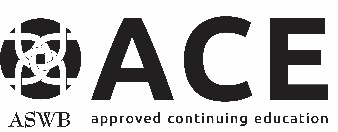 Association of Social Work BoardsApproved Continuing Education ProgramACE Provider Distance Learning QuestionnaireInstructionsComplete this questionnaire for each distance learning course sample being submitted. For questions or more information, contact ACE at ace@aswb.org.Applicant informationContinuing education provider name: ACE provider number: (leave blank if applying as a new provider)Course informationCourse title: Delivery format: Synchronous distance learning Recorded asynchronous distance learning Reading-based asynchronous distance learning Distance learning delivery informationDescribe how the course is presented.For synchronous distance learning courses, identify if the course is interactive or noninteractive. (see standard 5.2 for acceptable examples of interactivity that meet ACE standards) Live, interactive Live, noninteractiveIf the course is live interactive, describe the interactive aspects of the course.If the course is synchronous, describe how participation in the course is tracked. If the course includes recorded content, provide the run time of the recording in exact hours and minutes.If the course includes reading for continuing education credit, provide the word count for the reading material (not including references, speaker bios, or posttest).If the course is a self-paced distance learning course that is available online, enter instructions for accessing the online course in this space. Be sure to include links, passwords, and step-by-step instructions for the reviewers to access and take the course as an actual attendee would. You must make an account for the reviewers that does not require payment to access the course.Course creation date:      (required for all asynchronous distance learning)If this course was published/created more than 5 years ago, provide the date the course was last reviewed and updated: 
Explain how the course material was reviewed and updated.Posttesting (see standard 4.10)ACE requires CE providers develop a standard posttest for all asynchronous distance learning courses. Synchronous distance learning format courses that are not interactive based on ACE’s definitions for interactivity (see Standard 5.2) also require a post test.Does this course include a posttest? Yes NoDescribe how the post test is provided to attendees and returned.Describe the steps taken to ensure the posttest questions represent the course content and course learning objectives rather than a general knowledge on the topic.Pilot testing (see standard 4.9) Pilot testing is required for:Asynchronous reading-based or hybrid distance learning courses that include reading-based content and the CE provider does not use the word count chart to determine the CE amount for the reading portion of the course.Distance learning courses, synchronous or asynchronous, in which a CE provider wants to offer CE credit for the time it takes to complete a course’s posttest (Standard 4.10)Asynchronous courses that include interactive technology features and the CE provider does not use the actual run time of the recording(s) to calculate CE credit.Was this course pilot tested to determine the CE credit? Yes NoProvide a step-by-step description of the pilot test process.Provide a summary of the pilot test outcomes including how the CE credit amount was determined from pilot test responses.Indicate the number of pilot testers.List the professional background of the licensed pilot testers.Note: Submit individual pilot test results for all pilot testers of this course with the ACE provider application. 